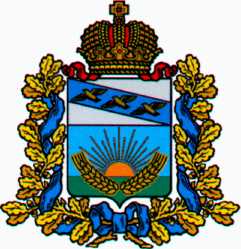 АДМИНИСТРАЦИЯСОЛНЦЕВСКОГО РАЙОНА КУРСКОЙ ОБЛАСТИПОСТАНОВЛЕНИЕот 09.11.2023 № 681Курская область, Солнцевский район, рп. СолнцевоОб утверждении регламента сопровождения инвестиционных проектов, реализуемых и (или) планируемых к реализации на территории Солнцевского района Курской областиВ соответствии с Федеральным законом от 06.10.2003 № 131-ФЗ «Об общих принципах организации местного самоуправления в Российской Федерации», постановлением Администрации Курской области от 21.05.2014 г. № 324-па «Об утверждении Регламента комплексного сопровождения инвестиционных проектов (инвесторов) по принципу «одного окна», во исполнение приказа Министерства экономического развития Российской Федерации от 26.09.2023 г. № 672 «Об утверждении Методических рекомендаций по организации системной работы по сопровождению инвестиционных проектов муниципальными образованиями с учетом внедрения в субъектах Российской Федерации системы поддержки новых инвестиционных проектов «Региональный инвестиционный стандарт», Администрация Солнцевского района Курской области ПОСТАНОВЛЯЕТ:1. Утвердить регламент сопровождения инвестиционных проектов, реализуемых и (или) планируемых к реализации на территории Солнцевского района Курской области (прилагается).2. Контроль за исполнением настоящего постановления возложить на Заместителя Главы Администрации Солнцевского района Курской области Баскова В.В.3. Постановление вступает в силу со дня его подписания.Глава Солнцевского районаКурской области                                                                                    Г.Д. ЕнютинУТВЕРЖДЁНпостановлением АдминистрацииСолнцевского районаКурской областиот 09 ноября 2023 г. № 681Регламент сопровождения инвестиционных проектов, реализуемых и (или) планируемых к реализации на территории Солнцевского района Курской областиI. Общие положения1.1. Регламент сопровождения инвестиционных проектов, реализуемых и (или) планируемых к реализации на территории Солнцевского района Курской области (далее – Регламент), разработан в целях создания благоприятных условий для развития инвестиционной деятельности на территории Солнцевского района Курской области в соответствии с Федеральным законом от 25.02.1999 г. № 39-ФЗ «Об инвестиционной деятельности в Российской Федерации, осуществляемой в форме капитальных вложений», постановлением Администрации Курской области от 21.05.2014 г. № 324-па «Об утверждении Регламента комплексного сопровождения инвестиционных проектов (инвесторов) по принципу «одного окна».1.2. Регламент устанавливает сроки и последовательность действий структурных подразделений Администрации Солнцевского района Курской области по оказанию информационно-консультационного и организационного содействия субъектам инвестиционной деятельности, реализующим или планирующим реализацию инвестиционных проектов на территории Солнцевского района Курской области.1.3. Для целей настоящего Регламента применяются следующие понятия:- инвестор – субъект инвестиционной деятельности, осуществляющий или планирующий осуществлять капитальные вложения на территории Солнцевского района Курской области с использованием собственных и (или) привлеченных средств в соответствии с законодательством Российской Федерации;- координатор – отдел инвестиционной политики, экономики и труда Администрации Солнцевского района Курской области;- сопровождение инвестиционного проекта – организация текущей работы структурных подразделений Администрации Солнцевского района Курской области и АО «Корпорация развития Курской области» по сопровождению инвестиционных проектов по принципу «одного окна», в части содействия инвесторам в разработке и реализации инвестиционных проектов, контроля за своевременным получением инвесторами необходимых согласований и разрешений в государственных и муниципальных органах и организациях Курской области, осуществления мероприятий по информационно-консультационному и организационному содействию инвестору;- участники Регламента – инвесторы, органы исполнительной власти Курской области, Администрация Солнцевского района Курской области, АО «Корпорация развития Курской области».1.4. Основные принципы взаимодействия Участников Регламента, связанного с сопровождением инвестиционного проекта:- добровольное применение принципа «одного окна»;- обеспечение равенства прав и законных интересов инвесторов;- установление единого перечня документов, необходимых для инициирования процедуры сопровождения;- прозрачность процедуры взаимодействия по сопровождению;- ответственность должностных лиц Участников Регламента за нарушения положений, установленных данным Регламентом.1.5. Организация сопровождения инвестиционного проекта нацелена на решение следующих задач:- создание организационных условий для активизации инвестиционной деятельности и привлечения новых инвесторов за счет:- сокращения сроков рассмотрения вопросов, возникающих в ходе реализации инвестиционного проекта;- своевременного получения инвестором необходимых согласований и разрешений, требуемых для реализации инвестиционного проекта;- повышение эффективности деятельности Администрации Солнцевского района Курской области.1.6. Инвестор, претендующий на сопровождение инвестиционного проекта, по состоянию на дату подачи заявки должен соответствовать следующим требованиям:а) не должен находиться в процессе ликвидации;б) в отношении инвестора не должна проводиться процедура банкротства;в) не должен иметь задолженность по налогам, сборам и иным обязательным платежам в бюджеты бюджетной системы Российской Федерации;г) деятельность инвестора не должна быть приостановлена в порядке, предусмотренном Кодексом Российской Федерации об административных правонарушениях.1.7. Не подлежат сопровождению инвестиционные проекты:а) связанные с привлечением денежных средств граждан и юридических лиц для долевого строительства жилого или нежилого помещения в соответствии с Федеральным законом «Об участии в долевом строительстве многоквартирных домов и иных объектов недвижимости и о внесении изменений в некоторые законодательные акты Российской Федерации» от 30.12.2004 г. № 214-ФЗ;б) по индивидуальному жилищному строительству;в) финансируемые в полном объеме за счет средств бюджетов бюджетной системы Российской Федерации.1.8. АО «Корпорация развития Курской области» осуществляет сопровождение инвестиционных проектов стоимостью более 50 млн. руб., предусматривающих создание и (или) развитие производств, относящихся в соответствии с Общероссийским классификатором видов экономической деятельности ОК 029-2014 к следующим разделам:а) «A. Сельское, лесное хозяйство, охота, рыболовство и рыбоводство»;б) «C. Обрабатывающие производства».1.9. Администрация Солнцевского района Курской области в рамках предоставленных полномочий осуществляет сопровождение инвестиционных проектов несоответствующих критериям, определенным пунктом 1.8 настоящего регламента.II. Сопровождение инвестиционных проектов2.1. Сопровождение инвестиционного проекта осуществляется в следующих формах:1) оперативное рассмотрение Администрацией Солнцевского района Курской области по запросу инвестора вопросов, возникающих в ходе реализации инвестиционного проекта, входящих в её компетенцию;2) координация прохождения установленных законодательством процедур и согласований;3) организация и проведение встреч и совещаний с участием инициатора инвестиционного проекта по вопросам реализации инвестиционного проекта;4) содействие участию инвестиционных проектов в международных, общероссийских и региональных выставках, в том числе в виде информирования инициаторов инвестиционных проектов о планируемых мероприятиях;5) взаимодействие в пределах компетенции Администрации Солнцевского района Курской области с федеральными органами государственной власти, органами государственной власти Курской области, органами местного самоуправления и иными организациями по вопросам сопровождения инвестиционного проекта;6) оказание консультационной и организационной поддержки инициаторам инвестиционных проектов при оформлении заявок на получение финансирования из региональных и федеральных институтов развития, а также государственной поддержки субъектам инвестиционной деятельности, предоставляемой в Курской области;7) информирование инвестора о возможных формах государственной (муниципальной) поддержки или использовании механизма государственно-частного (муниципально-частного) партнерства;8) при возможности предложение инвестиционной площадки, необходимой для инвестиционного проекта;7) иные формы в соответствии с законодательством.III. Порядок и сроки рассмотрения обращений инвесторов (инициаторов) инвестиционных проектов3.1. Основанием для рассмотрения инвестиционного проекта является обращение инвестора, претендующего на сопровождение инвестиционного проекта.Обращение подается инвестором в адрес Администрации Солнцевского района Курской области:- в электронном виде путем направления заявки через канал прямой связи для бизнеса (https://solncevskij-r38.gosweb.gosuslugi.ru);- бумажном носителе по форме согласно приложению № 1 к настоящему Порядку (адрес для отправки корреспонденции: 306120, Курская область, Солнцевский район, пос. Солнцево, ул. Ленина, 44).3.2. Заявку и прилагаемые к ней документы, представленные инвестором с соблюдением требований настоящего Регламента, рассматривает координатор.Ответственность за достоверность сведений по инвестиционному проекту несет инвестор.3.3. Координатор:а) в течение одного рабочего дня:- регистрирует заявку;с использованием единой системы межведомственного электронного взаимодействия, единого федерального реестра сведений о банкротстве, картотеки арбитражных дел запрашивает сведения, необходимые для подтверждения соответствия инвестора критериям, определенным пунктом 1.5 настоящего регламента;б) в течение трех рабочих дней со дня регистрации заявки принимает решение о передачи заявки на сопровождение АО «Корпорация развития Курской области» или о рассмотрении заявки самостоятельно.В случае соответствия заявки и инвестиционного проекта требованиям, определенным данным регламентом, сообщает инвестору о назначении лица, ответственного за сопровождение инвестиционного проекта с указанием контактных данных указанного лица из числа сотрудников Администрации Солнцевского района Курской области (при самостоятельном рассмотрении заявки) или из числа сотрудников АО «Корпорация развития Курской области» (при передаче заявки на рассмотрение в АО «Корпорация развития Курской области»).В случае несоответствия заявки требованиям данного регламента и (или) несоответствия инвестора (инвестиционного проекта) требованиям, определенным данным регламентом, уведомляет инвестора об отказе в сопровождении инвестиционного проекта с указанием причин отказа.3.4. В случае передачи заявки на рассмотрение в АО «Корпорация развития Курской области» рассмотрение заявки проводится в соответствии с Регламентом комплексного сопровождения инвестиционных проектов (инвесторов) по принципу «одного окна», утвержденным постановлением Администрации Курской области от 21.05.2014 г. № 324-па.3.5. В случае рассмотрения заявки Администрацией Солнцевского района Курской области по каждому сопровождаемому инвестиционному проекту координатор совместно с инвестором не позднее 15 рабочих дней с даты подачи заявки разрабатывает проект Плана мероприятий по сопровождению инвестиционного проекта (далее – План мероприятий) по форме согласно приложению № 2 к настоящему Регламенту, в котором отражаются все планируемые этапы взаимодействия инвестора с муниципальными, государственными и иными органами, сроки подготовительных, согласительных, разрешительных процедур, принятия решений о предоставлении мер поддержки финансового характера и т.п.3.6. План мероприятий не позднее 20 рабочих дней с даты подачи заявки согласовывается с инвестором и утверждается главой Администрации Солнцевского района Курской области.3.7. Не позднее 1 рабочего дня с даты утверждения Плана мероприятий, координатор вносит информацию об инвестиционном проекте в Перечень инвестиционных проектов, находящихся на сопровождении Администрацией Солнцевского района Курской области, по форме согласно приложению № 3 к настоящему Регламенту.3.8. При сопровождении инвестиционного проекта ответственные исполнители, предусмотренные Планом мероприятий, обеспечивают выполнение мероприятий в установленные сроки в соответствии с утвержденным Планом мероприятий.3.9. Координатор осуществляет мониторинг хода реализации инвестиционного проекта и ежеквартально, не позднее 20 числа месяца, следующего за отчетным кварталом, размещает Отчет о ходе реализации инвестиционных проектов, находящихся на сопровождении Администрацией Солнцевского района Курской области, по форме согласно приложению № 4 к настоящему Регламенту на официальном сайте Администрации Солнцевского района Курской области.3.10. Внесение изменений в план мероприятий осуществляется на основании предложений инвестора.3.11. Сопровождение инвестиционного проекта прекращается, и информация об инвестиционном проекте исключается из инвестиционных проектов, находящихся на сопровождении Администрацией Солнцевского района Курской области в случаях:- завершения исполнения всех мероприятий, предусмотренных Планом мероприятий;- отказа инвестора от сопровождения инвестиционного проекта на основании его заявления на имя главы Администрации Солнцевского района Курской области;- несоблюдения инвестором сроков реализации отдельных мероприятий, предусмотренных Планом мероприятий, по которым он выступает ответственным исполнителем, более чем на 60 рабочих дней;- отсутствия сведений о начале реализации инвестиционного проекта в течение одного года со дня включения инвестиционного проекта в Перечень проектов.Приложение № 1к Регламенту сопровожденияинвестиционных проектов,реализуемых и (или) планируемыхк реализации на территорииСолнцевского районаКурской областиЗаявкаПриложение № 2к Регламенту сопровожденияинвестиционных проектов,реализуемых и (или) планируемыхк реализации на территорииСолнцевского районаКурской областиПЛАНмероприятий по сопровождению инвестиционного проекта«___________________________________________________»(наименование инвестиционного проекта)Приложение № 3к Регламенту сопровожденияинвестиционных проектов,реализуемых и (или) планируемыхк реализации на территорииСолнцевского районаКурской областиПЕРЕЧЕНЬинвестиционных проектов, находящихся на сопровождении Администрацией Солнцевского района Курской областиПриложение № 4к Регламенту сопровожденияинвестиционных проектов,реализуемых и (или) планируемыхк реализации на территорииСолнцевского районаКурской областиОТЧЕТо ходе реализации инвестиционных проектов, находящихся на сопровожденииАдминистрацией Солнцевского района Курской областипо состоянию на _________________Цель обращения (сопровождение/включение в Реестр приоритетных проектов):Цель обращения (сопровождение/включение в Реестр приоритетных проектов):Цель обращения (сопровождение/включение в Реестр приоритетных проектов):Цель обращения (сопровождение/включение в Реестр приоритетных проектов):Цель обращения (сопровождение/включение в Реестр приоритетных проектов):Цель обращения (сопровождение/включение в Реестр приоритетных проектов):Цель обращения (сопровождение/включение в Реестр приоритетных проектов):Инвестор (инициатор) инвестиционного проектаНаименование юридического лица (индивидуального предпринимателя)Наименование юридического лица (индивидуального предпринимателя)Инвестор (инициатор) инвестиционного проектаДата государственной регистрации в качестве юридического лица (индивидуального предпринимателя)Дата государственной регистрации в качестве юридического лица (индивидуального предпринимателя)Инвестор (инициатор) инвестиционного проектаОсновной вид деятельностиОсновной вид деятельностиИнвестор (инициатор) инвестиционного проектаПочтовый адрес, телефон, факс, e-mailПочтовый адрес, телефон, факс, e-mailИнвестор (инициатор) инвестиционного проектаРуководитель юридического лица (должность, фамилия, имя, отчество полностью)Руководитель юридического лица (должность, фамилия, имя, отчество полностью)Инвестор (инициатор) инвестиционного проектаИНН/ОГРНИНН/ОГРННаименование и краткое описание инвестиционного проектаНаличие опыта в реализации инвестиционных проектов (да/нет), если да, то какойНаличие опыта в реализации инвестиционных проектов (да/нет), если да, то какойНаличие опыта в реализации инвестиционных проектов (да/нет), если да, то какойНаличие опыта в реализации инвестиционных проектов (да/нет), если да, то какойНаличие опыта в реализации инвестиционных проектов (да/нет), если да, то какойНаличие опыта в реализации инвестиционных проектов (да/нет), если да, то какойКод вида экономической деятельности по ОКВЭД (основной по инвестиционному проекту)Код вида экономической деятельности по ОКВЭД (основной по инвестиционному проекту)Статус инвестиционного проекта (планируемый к реализации инвестиционный проект, реализуемый инвестиционный проект)Статус инвестиционного проекта (планируемый к реализации инвестиционный проект, реализуемый инвестиционный проект)Связь с иными независимыми инвестиционными проектами, в том числе инфраструктурными (при наличии связи указать наименование инвестиционного проекта, место и сроки реализации)Связь с иными независимыми инвестиционными проектами, в том числе инфраструктурными (при наличии связи указать наименование инвестиционного проекта, место и сроки реализации)Партнеры (соинвесторы, заказчики и т.д.)Партнеры (соинвесторы, заказчики и т.д.)Степень готовности инвестиционного проекта на прединвестиционной и инвестиционной фазах:Степень готовности инвестиционного проекта на прединвестиционной и инвестиционной фазах:Степень готовности инвестиционного проекта на прединвестиционной и инвестиционной фазах:Степень готовности инвестиционного проекта на прединвестиционной и инвестиционной фазах:Степень готовности инвестиционного проекта на прединвестиционной и инвестиционной фазах:Степень готовности инвестиционного проекта на прединвестиционной и инвестиционной фазах:Степень готовности инвестиционного проекта на прединвестиционной и инвестиционной фазах:Прединвестиционная фазаЗавершение маркетинговых исследованийЗавершение маркетинговых исследованийЗавершение маркетинговых исследованийЗавершение маркетинговых исследованийЗавершение маркетинговых исследованийнет/процент выполненияПрединвестиционная фазаВыбор технологии и поставщиков технологического и вспомогательного оборудованияВыбор технологии и поставщиков технологического и вспомогательного оборудованияВыбор технологии и поставщиков технологического и вспомогательного оборудованияВыбор технологии и поставщиков технологического и вспомогательного оборудованияВыбор технологии и поставщиков технологического и вспомогательного оборудованиянет/процент выполненияПрединвестиционная фазаВыбор подрядчиков для строительства и монтажа оборудованияВыбор подрядчиков для строительства и монтажа оборудованияВыбор подрядчиков для строительства и монтажа оборудованияВыбор подрядчиков для строительства и монтажа оборудованияВыбор подрядчиков для строительства и монтажа оборудованиянет/процент выполненияПрединвестиционная фазаВыбор заказчиков и поставщиков сырья и материаловВыбор заказчиков и поставщиков сырья и материаловВыбор заказчиков и поставщиков сырья и материаловВыбор заказчиков и поставщиков сырья и материаловВыбор заказчиков и поставщиков сырья и материаловнет/процент выполненияПрединвестиционная фазаВыбор места производственной площадки/земельного участкаВыбор места производственной площадки/земельного участкаВыбор места производственной площадки/земельного участкаВыбор места производственной площадки/земельного участкаВыбор места производственной площадки/земельного участканет/даПрединвестиционная фазаНаличие утвержденного бизнес-планаНаличие утвержденного бизнес-планаНаличие утвержденного бизнес-планаНаличие утвержденного бизнес-планаНаличие утвержденного бизнес-плананет/даПрединвестиционная фазаНаличие документально подтвержденных источников финансированияНаличие документально подтвержденных источников финансированияНаличие документально подтвержденных источников финансированияНаличие документально подтвержденных источников финансированияНаличие документально подтвержденных источников финансированиянет/даПрединвестиционная фазаНаличие проектной документацииНаличие проектной документацииНаличие проектной документацииНаличие проектной документацииНаличие проектной документациинет/процент выполненияПрединвестиционная фазаНаличие положительного заключения экспертизы проектной документацииНаличие положительного заключения экспертизы проектной документацииНаличие положительного заключения экспертизы проектной документацииНаличие положительного заключения экспертизы проектной документацииНаличие положительного заключения экспертизы проектной документациинет/процент выполненияИнвестиционная фазаЗемлеустроительные, кадастровые работы, регистрация или перерегистрация прав на земельные участки и объекты недвижимостиЗемлеустроительные, кадастровые работы, регистрация или перерегистрация прав на земельные участки и объекты недвижимостиЗемлеустроительные, кадастровые работы, регистрация или перерегистрация прав на земельные участки и объекты недвижимостиЗемлеустроительные, кадастровые работы, регистрация или перерегистрация прав на земельные участки и объекты недвижимостиЗемлеустроительные, кадастровые работы, регистрация или перерегистрация прав на земельные участки и объекты недвижимостинет/процент выполненияИнвестиционная фазаПолучение разрешения на строительствоПолучение разрешения на строительствоПолучение разрешения на строительствоПолучение разрешения на строительствоПолучение разрешения на строительствонет/даИнвестиционная фазаПроизводство ландшафтных работПроизводство ландшафтных работПроизводство ландшафтных работПроизводство ландшафтных работПроизводство ландшафтных работнет/процент выполненияИнвестиционная фазаПрокладка инфраструктурных коммуникацийПрокладка инфраструктурных коммуникацийПрокладка инфраструктурных коммуникацийПрокладка инфраструктурных коммуникацийПрокладка инфраструктурных коммуникацийнет/процент выполненияИнвестиционная фазаПроизводство строительно-монтажных работПроизводство строительно-монтажных работПроизводство строительно-монтажных работПроизводство строительно-монтажных работПроизводство строительно-монтажных работнет/процент выполненияИнвестиционная фазаМонтаж технологического и вспомогательного оборудованияМонтаж технологического и вспомогательного оборудованияМонтаж технологического и вспомогательного оборудованияМонтаж технологического и вспомогательного оборудованияМонтаж технологического и вспомогательного оборудованиянет/процент выполненияИнвестиционная фазаПодключение к объектам транспортно-энергетической инфраструктурыПодключение к объектам транспортно-энергетической инфраструктурыПодключение к объектам транспортно-энергетической инфраструктурыПодключение к объектам транспортно-энергетической инфраструктурыПодключение к объектам транспортно-энергетической инфраструктурынет/процент выполненияИнвестиционная фазаПусконаладочные работыПусконаладочные работыПусконаладочные работыПусконаладочные работыПусконаладочные работынет/процент выполненияИнвестиционная фазаПолучение разрешения на ввод объекта в эксплуатациюПолучение разрешения на ввод объекта в эксплуатациюПолучение разрешения на ввод объекта в эксплуатациюПолучение разрешения на ввод объекта в эксплуатациюПолучение разрешения на ввод объекта в эксплуатациюнет/даИнвестиционная фазаНабор и обучение персоналаНабор и обучение персоналаНабор и обучение персоналаНабор и обучение персоналаНабор и обучение персоналанет/процент выполненияИнвестиционная фазаФинансирование инвестиционного проектаФинансирование инвестиционного проектаФинансирование инвестиционного проектаФинансирование инвестиционного проектаФинансирование инвестиционного проектанет/процент выполненияКонтактные данные ответственного лица от инициатора инвестиционного проекта (инвестора) для оперативного взаимодействияКонтактные данные ответственного лица от инициатора инвестиционного проекта (инвестора) для оперативного взаимодействияКонтактные данные ответственного лица от инициатора инвестиционного проекта (инвестора) для оперативного взаимодействияКонтактные данные ответственного лица от инициатора инвестиционного проекта (инвестора) для оперативного взаимодействияДолжностьКонтактные данные ответственного лица от инициатора инвестиционного проекта (инвестора) для оперативного взаимодействияКонтактные данные ответственного лица от инициатора инвестиционного проекта (инвестора) для оперативного взаимодействияКонтактные данные ответственного лица от инициатора инвестиционного проекта (инвестора) для оперативного взаимодействияКонтактные данные ответственного лица от инициатора инвестиционного проекта (инвестора) для оперативного взаимодействияФИО (полностью)Контактные данные ответственного лица от инициатора инвестиционного проекта (инвестора) для оперативного взаимодействияКонтактные данные ответственного лица от инициатора инвестиционного проекта (инвестора) для оперативного взаимодействияКонтактные данные ответственного лица от инициатора инвестиционного проекта (инвестора) для оперативного взаимодействияКонтактные данные ответственного лица от инициатора инвестиционного проекта (инвестора) для оперативного взаимодействияТелефон, факс, e-mailДата составления заявкиДата составления заявкиДата составления заявкиДата составления заявкиСОГЛАСОВАНО:Наименование должностиНаименование инвестора_____________________ ФИО«____» ___________ 20___ г.УТВЕРЖДАЮ:Глава Администрации муниципального образования «_________________________»______________________ ФИО«___» ___________ 20___ г.№ п/пОсновные направления деятельности, задачиМероприятия по достижению результатаСрок реализацииОтветственный исполнитель12345Наименование инвестиционного проекта)ИнвесторОбщий объем инвестиций в проект, млн. рублейСроки реализации инвестиционного проектаСоздание новых рабочих мест в ходе реализации проекта, ед.Субъект МСП (Да/Нет)Дата внесения проекта в реестр1234567Реализованные инвестиционные проектыРеализованные инвестиционные проектыРеализованные инвестиционные проектыРеализованные инвестиционные проектыРеализованные инвестиционные проектыРеализованные инвестиционные проектыРеализованные инвестиционные проектыРеализуемые инвестиционные проектыРеализуемые инвестиционные проектыРеализуемые инвестиционные проектыРеализуемые инвестиционные проектыРеализуемые инвестиционные проектыРеализуемые инвестиционные проектыРеализуемые инвестиционные проектыПланируемые к реализации инвестиционные проектыПланируемые к реализации инвестиционные проектыПланируемые к реализации инвестиционные проектыПланируемые к реализации инвестиционные проектыПланируемые к реализации инвестиционные проектыПланируемые к реализации инвестиционные проектыПланируемые к реализации инвестиционные проектыНаименование инвестиционного проекта)ИнвесторОбщий объем инвестиций в проект, млн. рублейОбщий объем инвестиций в проект, млн. рублейСоздание новых рабочих мест в ходе реализации проекта, ед.Создание новых рабочих мест в ходе реализации проекта, ед.Краткая информация о ходе реализации и инвестиционного проектаНаименование инвестиционного проекта)Инвесторпланфактпланфакт